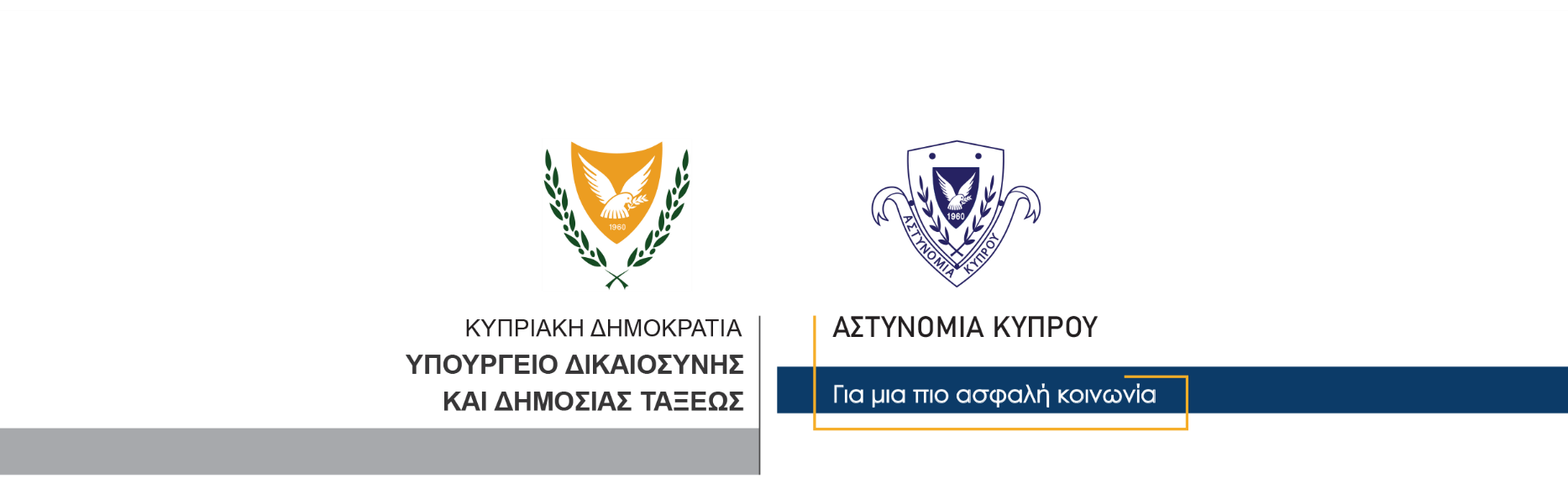 10 Μαρτίου, 2021  Δελτίο Τύπου 2 – Τροχονομικοί έλεγχοι για αντιμετώπιση της οδήγησης υπό την επήρεια ναρκωτικών	Συνολικά 15 υπό διερεύνηση υποθέσεις οδήγησης υπό την επήρεια ναρκωτικών, προέκυψαν μετά από ελέγχους που έγιναν από την Αστυνομία, τις τελευταίες δέκα ημέρες. Κατά τη διάρκεια τροχονομικών ελέγχων στο διάστημα από 1η Μαρτίου μέχρι σήμερα, 10 Μαρτίου, συνολικά 15 οδηγοί οχημάτων, ηλικίας από 19 μέχρι και 46 ετών, εντοπίστηκαν θετικοί σε προκαταρτικό έλεγχο οδήγησης υπό την επήρεια ναρκωτικών.Ουσίες όπως τα ναρκωτικά και η αλκοόλη, αποδεδειγμένα συμβάλλουν στη μείωση της νοητικής και ψυχολογικής προσπάθειας που καταβάλλεται κατά την οδήγηση και στη μείωση της απόδοσης και των ικανοτήτων του οδηγού, με αποτέλεσμα να αυξάνεται ο κίνδυνος πρόκλησης τροχαίας σύγκρουσης.Η Αστυνομία Κύπρου δίνει ιδιαίτερη έμφαση στο φαινόμενο αυτό και με καθημερινούς ελέγχους και εκστρατείες, αλλά και διαρκή ενημέρωση του κοινού, επικεντρώνει τις προσπάθειες της για αντιμετώπιση του προβλήματος, με στόχο την αποτροπή των σοβαρών και θανατηφόρων τροχαίων συγκρούσεων.Κλάδος ΕπικοινωνίαςΥποδιεύθυνση Επικοινωνίας Δημοσίων Σχέσεων & Κοινωνικής Ευθύνης